V E R S E N Y K I Í R Á S TERÜLETI Szenior egyéni bajnokság 2022. évi kiírása.(60 év felettiek részére)1. A BAJNOKSÁG CÉLJAI;A verseny rendezésével a Zala Megyei Tekézők Szövetsége versenyzési alkalmat kíván biztosítani a Szenior korosztályokba tartozó tekézők részére. Eldönteni, hogy ki az a sportoló aki elnyeri a 2022. évben a  Területi Szenior egyéni Bajnoka címet. Továbbjutási lehetőség biztosítása a Nyugat egyéni bajnokságra2. A BAJNOKSÁG RENDEZŐJE, LEBONYOLÍTÓJA; A versenyt a a Zala Megyei Tekézők Szövetsége rendezi. 3.VERSENYBIZOTTSÁG; 	Elnök: 	Monostori Anita 	Tag: 	Tuboly Béla4. INDULÁSI JOGOSULTSÁG;  		1962.06.30 előtt születettek. Az igazolt versenyzőnek érvényes rajtengedéllyel, valamint orvosi engedéllyel kell rendelkezni. Az amatőr játékosok saját felelősséggel indulnak. A szakosztályonkénti indulók létszáma nincs korlátozva. 5. A BAJNOKSÁG HELYSZÍNE ÉS IDŐPONTJA; 			Zalaegerszeg/Andráshida Roxy teke csarnok			2022. október 15-16. (szombat. vasárnap)			(sorsolás a beérkezett nevezések után készül)6. NEVEZÉS, NEVEZÉSI DÍJ; A nevezéseket írásban a Versenybizottság részére E-mail formában  beerbear6906@gmail.com, monostorianita@gmail.com címre kell megküldeni illetve a 30/2279328 (Monostori Anita), 30/4913234 (Tuboly Béla)   részére telefonszámon lehet leadni a sportolók születési dátumának feltüntetésével . 2022. október 09.-ig.A nevezési díj a versenyen való részvételre: 3.000 Ft / fő.7. A VERSENY KÖLTSÉGEI; A bajnokság lebonyolítási és díjazási költségeit a ZMTESZ rendezi. A résztvevő versenyzők költségeit – részvételi díj, utazási, étkezési, stb. – költségek a versenyzők vagy egyesületeik fizetik. 8. SORSOLÁS, PÁLYÁRALÉPÉS FELTÉTELEK; A versenyre az érvényes sorsolást a Versenybizottság készíti el, melyről az érintett szakosztályokat és egyéni indulókat megadott e-mail címen értesíti. A versenyzők a kiadásra kerülő sorsolásokon feltüntetett időpontok előtt legkésőbb 30 perccel személyesen kötelesek jelentkezni a kirendelt Versenybizottságnál. 9. GURÍTÁS SZÁM, PRÓBAGURÍTÁSOK; A versenyzők 120 vegyes gurítást teljesítenek, (1 – 4 pályán) 15 teli + 15 taroló gurítást pályánkénti megosztása mellett. A sportolóknak 10 bemelegítő gurítás engedélyezett. 10. HELYEZÉSEK ELDÖNTÉSE; A versenyző által ütött több fa alapján történik. Faegyenlőség esetén: a jobb tarolás, ha ez is egyenlő, akkor a kevesebb üres gurítások száma dönt. 11. DÍJAZÁS; Az  I – III. helyezettek serlegdíjazásban részesülnek. 12. ÓVÁS; A bajnokságon minden vitás esetben, illetve óvásnál a Versenybizottság a helyszínen végérvényesen dönt, fellebbezésnek helye nincs. Óvást csak akkor tárgyal a Versenybizottság, ha az óvási díjat 5000,- Ft/eset a helyszínen befizették. Az óvási díjat amennyiben a versenybizottság az óvásnak helyt ad, azonnal visszafizetik. 13. EGYÉB RENDELKEZÉSEK; A versenyen az érvényben lévő TEKE versenyszabályok a mérvadók. A versenyzők saját felelősségükre versenyezhetnek! Eredményhirdetés és a díjkiosztás a verseny befejeztével a pályán történik. A versenyzőknek eredményes versenyzést kíván a Rendező szerv! Zalaegerszeg   2022. szeptember 28.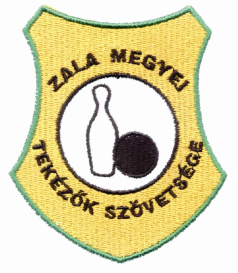 